         ΚАРАР							ПОСТАНОВЛЕНИЕ      «15» январь 2016 й.                         №2   	  	    «15» января 2016 г.О плане мероприятий по обеспечению пожарной безопасностина территории сельского поселения Максим –Горьковский сельсовет муниципального районаБелебеевский район Республики БашкортостанС целью обеспечения пожарной безопасности в населенных пунктах, предприятиях, организациях и учреждениях всех форм собственности расположенных на территории сельского поселения Максим – Горьковский сельсовет муниципального района Белебеевский район Республики БашкортостанПОСТАНОВЛЯЮ:1. Создать комиссию по обеспечению пожарной безопасности в следующем составе: Красильникова Н.К.  - глава  СП Максим - Горьковский сельсовет,                                       председатель комиссии, Сабирова Г.М. -   главный бухгалтер АО «ПЗ Им.М.Горького»,                                       зам председателя комиссии Саркисов Г.И. -   генеральный директор ООО«Живой родник»члены комиссии:Капитонова О.П.  –  и.о. управделами  СП Максим Горьковский  сельсовет; 	Воробьева Р.Н.     – директор МАУК «Максим – Горьковский СДК»Васильев И.А.       – дежурный пожарный МАУК Максим-Горьковский СДКИгнатьева Н.Д.      – и.о директора МБОУ СОШ с.ЦУП им.М.Горького;Гибаева А.Р.          – директор МБОУ ООШ с.санатория Глуховского2.Утвердить  план мероприятий по обеспечению пожарной безопасности, пользованием газа и другими источниками повышенной опасности в жилищном секторе на территории сельского поселения Максим – Горьковский сельсовет муниципального района Белебеевский район Республики Башкортостан на 2016 год, (прилагается).	3. Провести на территории Сельского поселения в период с 28 января по 28 февраля 2016 года месячник пожарной безопасности;	4. Контроль за выполнением данного постановления оставляю за собой.Глава Сельского поселения                                          Н.К. Красильникова                                                                                       Утвержденпостановлением главы сельскогопоселения Максим – Горьковский сельсовет муниципального районаБелебеевский район РБот 15.01.2016 года № 02ПЛАНмероприятий по обеспечению пожарной безопасности, пользованием газа и другими источниками повышенной опасности в жилищном секторе на территории сельского поселения Максим – Горьковский сельсовет муниципального района Белебеевский район Республики Башкортостан Глава сельского поселения                                                                   Н.К. Красильникова    Баш7ортостан Республика3ыБ2л2б2й районы муниципаль районыны8Максим – Горький ауыл советыауыл бил2м23е хакими2те.Горький ис. ПУЙ ауылы, Бакса урамы,  3Тел.2-07-40 , факс: 2-07-40  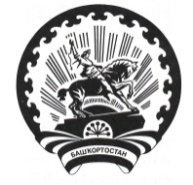 Республика БашкортостанАдминистрация сельского поселения Максим – Горьковский сельсовет муниципального района Белебеевский район 452014, с. ЦУП им. М.Горького, ул. Садовая,   д. 3Тел. 2-07-40, факс: 2-07-40№№ п-пНаименование мероприятийСрок исполненияОтветственные за исполнение1Проведение инструктивных совещанийс представителями объектов ответственными за противопожарное состояние по обеспечению пожарной безопасности до 10.02.2016г.Комиссия по обеспече-нию пожарной безо-пасности, руководи-тели объектов2Создание профгруппЯнварь 2016г.Глава Сельского поселения3Провести в населенных подворные обходы с последующим обсуждением на сходах граждан вопросов предупреждения пожаров в быту, пользованием газа и другими источниками повышенной опасности в жилищном секторе, наведения чистоты и порядка во дворах и около домовых территорий.1-2 кварталКомиссия по обес -печению пожар ной безопасности4Провести в жилом секторе Сельского поселения надзорно - профилактическую операцию «Жилище-2016»по отдельному плану в течение годапрофгруппы5 Провести  проверки противопожарного состояния предприятий, организаций и учреждений на территории Сельского поселения1-2кварталКомиссия по обес печению пожар ной безопасности6.Очистить от снега подъезды к прудам с. ЦУП им. М.Горького, д. Р. Швейцарияянварь-февральГлава Сельского поселения7.Обеспечить условия для беспрепятственного подъезда и установки  пожарно-спасательной техники, работоспособности наружного и внутреннего противопожарного водоснабжения возле жилых домов и хозпостроекпостоянноГлава Сельского поселения8.Проводить проверку состояния пожарных автомашин с составлением акта проверки1 раз в кварталКомиссия по обес печению пожар ной безопасности9.Провести в образовательных школах месячник пожарной безопасностифевральДиректора школ